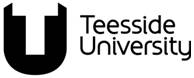 Student Learning & Experience Committee Section A: COMPLETION BY COURSE/MODULE LEADERPrior to completing this form, please ensure you have sought appropriate advice and guidance from your Head of Department (HOD).PART 1: Must be completed in ALL casesPART 1a: RATIONALE (if required, consult modifications summary for support)PART 2: COURSE(S) impacted by the proposalPlease detail ALL courses impacted by the proposed modification(s), including those within and external to the School, as well as Partners: (please enclose evidence from Course Leaders, and Link Tutors (where applicable), confirming their agreement with the modification request)PART 3: MODULE IMPACT AND CONSULTATION Detail module(s) impacted by the request.  Only include modules in cases where the whole course is not affected.  (Please confirm consultation and agreement with all Module Leaders, and Link Tutors (where applicable))PART 4: COURSE LEVEL CHANGES IMPACTING ON UNIVERSITY SYSTEMS AND TITLE APPROVAL ONLY - Please tick the following, if applicable, as part of the rationale:  PART 5: Consultation and Agreement: Where the proposed change will impact published information or the student experience, it is the responsibility of the School/Course Team to ensure full consultation has taken place with ALL students affected by the change, including those students who have suspended their studies.  Ensure reasonable notice has been given to respond to the modification and provide evidence that ALL students have consented to the modification.  There are legal ramifications if this process is not followed (please refer to QF Chapter C: Course and Module Modifications – section 6.5 for further guidance).Please forward the completed form to Student Learning & Academic Registry (QAV) via email to QAV@tees.ac.uk Section B: STUDENT LEARNING & ACADEMIC REGISTRY (QUALITY ASSURANCE & VALIDATION) USE ONLYSLAR (QAV) please provide details below of all previous modifications: Section C: For SSLESC/QAAP use only: SLAR QAV Administrative Aide Memoire MODIFICATION request Document Owner:	Student Learning & Academic Registry Version number:	7.2Effective date:		September 2023 (Academic Year 2023-24)Date of next review:  	July 2024This document is part of the University Quality Framework, which governs the University’s academic provision. School  School of Arts & Creative Industries (SACI)  School of Computing, Engineering & Digital Technologies (SCEDT)  School of Health & Life Sciences (SHLS)  School of Arts & Creative Industries (SACI)  School of Computing, Engineering & Digital Technologies (SCEDT)  School of Health & Life Sciences (SHLS) School of Social Sciences, Humanities & Law (SSSHL) Teesside University International Business School (TUIBS)Form completed by:Form completed by:Modification Description: Modification Description: Please provide details of the proposed module/course modification(s) and attach a copy of both the original and revised documentation with the change(s) clearly highlighted (for example: change to or adding an additional route, duration, mode of attendance, change to assessment strategy, component weighting, indicative content, module learning outcomes, course learning outcomes, delivery pattern and/or variance).  Please provide details of the proposed module/course modification(s) and attach a copy of both the original and revised documentation with the change(s) clearly highlighted (for example: change to or adding an additional route, duration, mode of attendance, change to assessment strategy, component weighting, indicative content, module learning outcomes, course learning outcomes, delivery pattern and/or variance).  Date the proposed modification will take effect:Note: Where an additional mode of attendance is requested, a refreshed Course Costing Template should be coordinated with the School Manager and progressed with FCDDefinitive Course Title(s) including named Intermediate Awards, where applicableCourse Leader (and Link Tutor, where applicable)Modification request will be applied to all modes of attendance (ie: FT, PT, OL) and delivery location(s) (e.g. TNE, TUCP) unless stated otherwise in the section belowConfirm if the Course Specification requires amendment:  Yes                    NoPlease confirm which cohort the modification will apply to, e.g., 2022-23, 2023-24, 2024-25 entrants:Confirm transition arrangements for current students (by cohort or intake):(Where applicable, clearly outline arrangements for students impacted in all delivery locations)Module CodeModule TitleIs the module shared with ANY other Teesside University Award? (please provide details if not previously identified in Part 2)Considering the nature of the change, does the modification request affect subject material delivered at another TU site (e.g.: TU London, TU Online, TU Main Campus)? and therefore impact on courses delivered and awarded by Teesside University and its subsidiaries. Yes NoIf yes, please confirm that consultation has taken place with relevant Course/Module LeadersPlease provide any relevant supporting evidence: Additional delivery location  Additional delivery method, including online  Additional delivery duration  Additional intake/entry point  Additional mode of attendance  Additional intermediate award title  Additional admissions type  Additional recruiting award, created from an existing intermediate award title Additional delivery location  Additional delivery method, including online  Additional delivery duration  Additional intake/entry point  Additional mode of attendance  Additional intermediate award title  Additional admissions type  Additional recruiting award, created from an existing intermediate award title Change to the delivery location  Change of delivery method, including online  Change of delivery duration  Change to intake/entry point  Change of mode of attendance Change to the number of credits  Change of award title, including Intermediate award title, where appropriate.  Change to the delivery location  Change of delivery method, including online  Change of delivery duration  Change to intake/entry point  Change of mode of attendance Change to the number of credits  Change of award title, including Intermediate award title, where appropriate. Please provide further details of the proposal, including all MAS Course Code(s) for current course(s):(Where this is an addition/change to the location, please provide the full postal address and specific campus delivery location). Please provide further details of the proposal, including all MAS Course Code(s) for current course(s):(Where this is an addition/change to the location, please provide the full postal address and specific campus delivery location). Please provide further details of the proposal, including all MAS Course Code(s) for current course(s):(Where this is an addition/change to the location, please provide the full postal address and specific campus delivery location). Please provide further details of the proposal, including all MAS Course Code(s) for current course(s):(Where this is an addition/change to the location, please provide the full postal address and specific campus delivery location). Course Title and MAS Code(s) (provide MCR code obtained from CRS0033)Current Current Proposed If an addition/change of location is proposed, please state the date of Site Approval:For non-standard delivery please specify dates per intake and mode of attendance, including partner provision, where appliable. (For TU campus delivery, please provide exact dates, for Partner and off campus provision, please provide the week commencing date) For a change of award titles only, please confirm: For a change of award titles only, please confirm: For a change of award titles only, please confirm: For a change of award titles only, please confirm: In the case of a changed title to an existing award, please indicate if and when the current award title is to be closed:In the case of a changed title to an existing award, please indicate if and when the current award title is to be closed:  Yes             No             N/AThe original title to be closed to recruitment from (please identify date):  Yes             No             N/AThe original title to be closed to recruitment from (please identify date):Do you wish to make the new title available to: Do you wish to make the new title available to:    Existing Applicants    Existing Students     Existing Applicants    Existing Students  For non-standard delivery only, please confirm: For non-standard delivery only, please confirm: For non-standard delivery only, please confirm: Details of non-standard delivery:Where additional intakes are proposed, and non-standard delivery is required, please provide the rationale (a short description of why the course does not follow the standard academic calendar).  Yes  No  N/APlease provide a rationale:Non-standard delivery (outwith the University Academic Calendar) impacts on several key operational aspects within the University. Have you considered:Workforce planning for delivery outside of normal teaching,Assessment Schedule, Examination Board and Graduation arrangements,Application and website information for SRM,Student Accommodation, andStudent Finance and UKVI sponsored student implications.  Yes  No  N/APlease provide any relevant supporting evidence:Please include relevant comments to support the request (please do not append student names and emails as evidence) Have ALL Course and Module Leaders, including those outside the lead School, been consulted about the modification?  Yes  No  N/AHave ALL Partners impacted by the proposal been consulted about the modification?   Yes  No  N/AHave Link Tutors been consulted about the modification?  Yes  No  N/AHas there been consultation or notification with the External Examiner(s)?  Yes  NoVariance: Where appropriate, please outline whether the modification requests impact on a current or new variance to the Assessment Regulations.   Yes  No  N/APlease confirm appropriate variance documentation has been completed and submitted for consideration by SLEC:Professional, Statutory and Regulatory Body and other Accreditation Body(Note: Any modification to Course(s) with PSRB accreditation will require informing the relevant PSRB of the change(s) to obtain agreement)  Yes  No  N/AName(s): Please provide details of relevant consultation completed:Changes affecting current students: Where appropriate, have ALL current students affected by the modification request been consulted and agreed with the proposed modification? (this should include suspended/deferred students)  Yes  No  N/APlease provide an overview of the consultation process and results:Have students with a Student Support Plan in place been reviewed to ensure reasonable and alternative adjustments, if applicable, are made as a result of the modification, e.g., placement, field trips, teaching methods, and/or assessment.  Please consult your School Disability Co-ordinator.    Yes  No  N/AChanges affecting recruitment: Have ALL applicants who have been offered and/or accepted a place on the course been informed about the proposed modification? If so, have you consulted with Student Recruitment and Marketing?  Yes  No  N/AChanges affecting International recruitment and/or delivery: Does the modification impact international students’ status? Are there any UKVI sponsored student implications?Have changes been made to the delivery pattern, if so, does the structure continue to comply with UKVI (CAS) requirements outlined within the Attendance & Engagement Policy (including a minimum of 15 hours classroom-based study for sponsored students below degree level, e.g. Foundation Years).  If so, have you consulted with International Compliance and/or International Development team(s)?  Yes  No  N/AWhere changes affect existing Articulation/Recognition Arrangements, has the Partner(s) been consulted on the implications of the change?  Yes  No  N/AChanges affecting progression between approved TU courses: Has an updated mapping document been provided for consideration?  Yes  No  N/AChanges affecting Reading lists online: Have you consulted with Student and Library Services?  Yes  No  N/AChanges impacting on the delivery of Professional Apprenticeships: Have you consulted with the University Professional Apprenticeship team?Has the published Apprenticeship Standard changed, or a revised standard published by IfATE? If so, Has the apprenticeship standard number or version changed?does the modification request impact on the approved Knowledge, Skills and Behaviour mapping documentation? When seeking approval to deliver an approved Professional Apprenticeship in a new location, please confirm that the Apprenticeship Business Case Planning tool has been completed  Yes  No  N/A  Yes  No  N/APlease confirm the Apprenticeship Standard title and reference number:Attach a revised Knowledge, Skills and Behaviour mapping document as supporting evidence for all modifications. Courses delivered within the Teesside University College Partnership (TUCP) only:Has the Teesside University link school provided a response to the modification request?Where appropriate, has the request been progressed for approval to TUCP Board?  Yes  No  N/A  Yes  NoPlease provide below the date of consideration by the TUCP Board.Date:   Alternatively, in cases where consideration by TUCP Board is not required, please provide further details:ONLINE LEARNING: Requesting an addition or change to delivery through Online learning.  Confirm whether the course will be delivered via the School or TU OnlineHas TU Online Board considered and approved the request?Please confirm that you have discussed the proposal and creation of online materials with SLAR (DX) and that your request can be accommodated.    Yes  No  N/APlease provide below the date of consideration by the TU Online Board.Date:   Please provide below the date of discussion with SLAR (DX), and attach relevant correspondence. Date:   PART 6: ResourcesPART 6: ResourcesPlease include relevant comments where appropriate Are there any resource implications associated with the proposed change? (staffing, equipment, learning resources, Software/hardware licences, space, etc.) Please seek advice from:School Manager to identify whether a Course Costing Template is required to support the change, andPL Staffing and Resources regarding AWF implications  Yes  No  N/AAre any changes to the web information necessary  Yes  No  N/AIf yes, provide a copy of the updated material.  Timetabling (amended MVF and UTREG form attached) (including review of specialist space requirements)  Yes  No  N/ADoes the modification impact external placement arrangements?  Yes  No  N/ACourse TitleAcademic Year Modification overview  Minor 2aSLAR (QAV) to progress to SSLESC for Chairs ActionDate submitted to SSLESCQuality Manager (QAV) assessment of modification level:Quality Manager (QAV) assessment of modification level:Confirmation of DecisionAction  Minor 2b  Major 3  Periodic ReviewDocumentation requirements above and including Minor 2b (Modifications requiring Periodic Review, please refer to the Course Pre-Approval Agreement to follow)Panel ConstitutionSSLESC via Chairs Action SSLESC meetingQAAPConsider as part of validation event (Event code…………..)Quality Manager Name Date of DecisionACTION AFTER MODIFICATION APPROVAL:ACTION AFTER MODIFICATION APPROVAL:Date of approval of the proposed change at *SSLESC/QAAP: (*delete as appropriate)I confirm that all public information, including the Course Specification, accurately reflects the content delivered on the course and is suitable for external publication.I confirm that all public information, including the Course Specification, accurately reflects the content delivered on the course and is suitable for external publication.Chair of *SSLESC/QAAP:(*delete as appropriate)COURSE DOCUMENTATION COURSE DOCUMENTATION COURSE DOCUMENTATION SLAR (QAV) TO FORWARD:SLAR (QAV) TO FORWARD:SLAR (QAV) TO FORWARD:Update shared driveCourse Leader & Link Tutor (where relevant)Course Leader & Link Tutor (where relevant)Archive old copyStudent Recruitment and Marketing (SRM)Marketing@tees.ac.ukStudent Recruitment and Marketing (SRM)Marketing@tees.ac.ukUTREG/Course Specification and/or electronic Programme CatalogueTimetabling (MVF)timetabling@tees.ac.ukTimetabling (MVF)timetabling@tees.ac.ukUpdated Course Documentation Central Repository (CDCR)SchoolsTUIBS PortfolioDevelopment Notifications@tees.ac.ukSSSHLPSLeadership@tees.ac.ukL.Gardiner@tees.ac.ukSCEDTModules@tees.ac.uk SHLS-Admin@tees.ac.ukSACI-School@tees.ac.uk SchoolsTUIBS PortfolioDevelopment Notifications@tees.ac.ukSSSHLPSLeadership@tees.ac.ukL.Gardiner@tees.ac.ukSCEDTModules@tees.ac.uk SHLS-Admin@tees.ac.ukSACI-School@tees.ac.uk FCD – FCDSystems@tees.ac.uk  Only when Part 4 has been completedFCD – FCDSystems@tees.ac.uk  Only when Part 4 has been completedSRMACU@tees.ac.ukSRMACU@tees.ac.ukSLAR (QAV) update recording and tracking of modification  QAV@tees.ac.ukSLAR (QAV) update recording and tracking of modification  QAV@tees.ac.ukApprenticeships only: Apprenticeship Compliance (LGS) – N.Baister@tees.ac.uk SLAR (AAD) -  aad@tees.ac.uk Professional Apprenticeships (ITDS) - K.Howe@tees.ac.ukApprenticeships only: Apprenticeship Compliance (LGS) – N.Baister@tees.ac.uk SLAR (AAD) -  aad@tees.ac.uk Professional Apprenticeships (ITDS) - K.Howe@tees.ac.ukOther examples: Partner SLAR (DX) for online coursesDirector of TU OnlineTU Online (for online courses) OLPortfolioDevelopment@tees.ac.uk  Other examples: Partner SLAR (DX) for online coursesDirector of TU OnlineTU Online (for online courses) OLPortfolioDevelopment@tees.ac.uk  